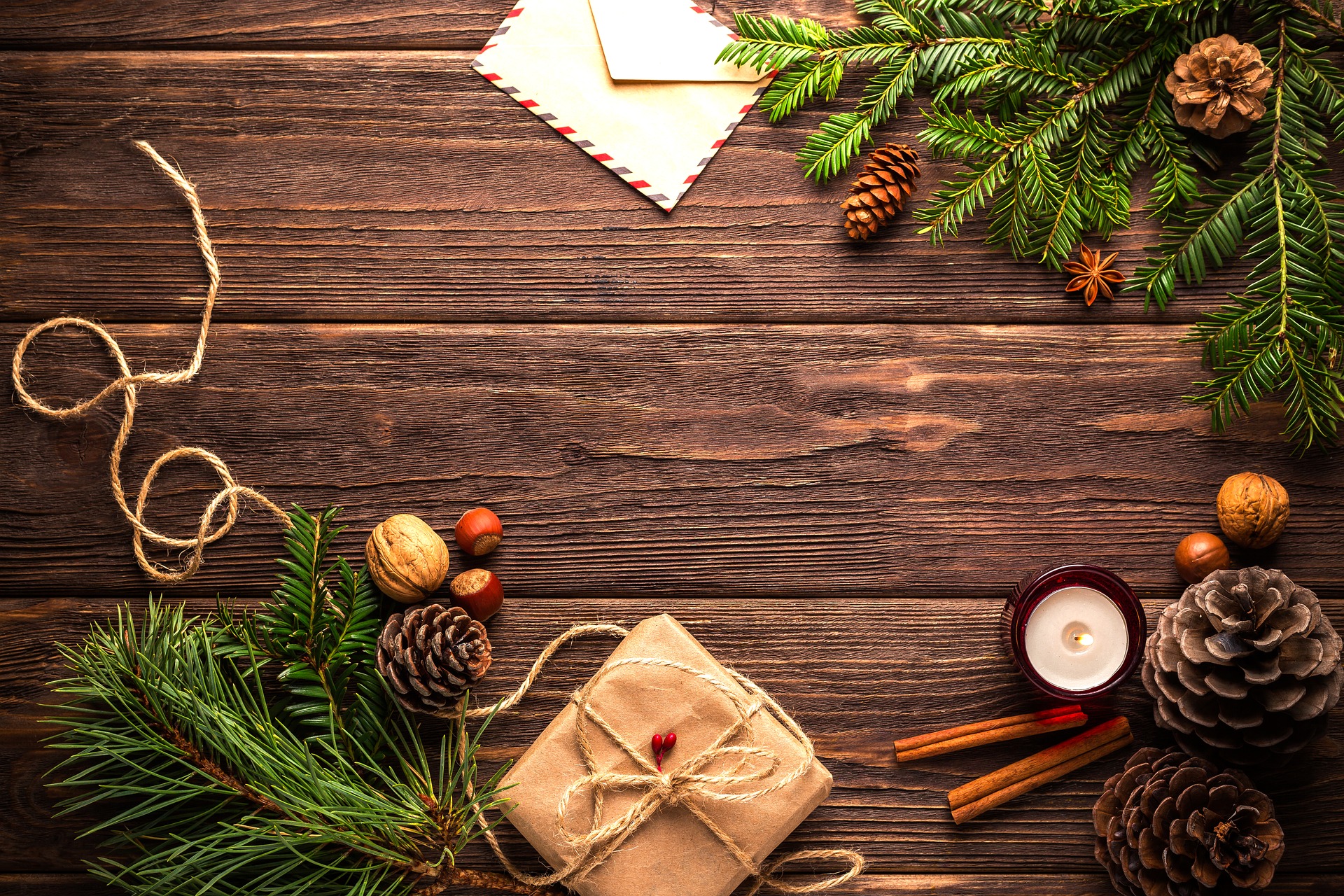 KW 48Montag29.11.2021Dienstag30.11.2021Mittwoch01.12.2021Donnerstag02.12.2021Freitag03.12.2021KULINARISCHHühnerfrikassee mit Erbsen und Spargelstückchen,dazu DampfreisBIO Pasta* „Gärtnerin Sauce“BIO Nudeln* mit einer Sahnesauce mit Gemüsestreifen (Möhren, Sellerie, Lauch)KaisserschmarrnMit ApfelmusVEGETARISCHKäse Spätzle Auflauf mit Röstzwiebeln, Bechamelsauce und mit Gouda überbackenGnocchi „Napoli“kleine Kartoffelnocken mit einer TomatensauceBIO-MENÜBIO-MENÜSALAToder DESSERTfrisches ObstNuss Nougat Pudding frisches Obst SalatbarSalatbar SALAToder DESSERTSalatbarSalatbarSalatbarfrisches Obst SalatbarSalatbar 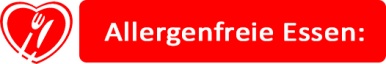 Tel: 02174 - 894 213 28 / Fax: 02174 - 894 213 177 / E-Mail: palitza@nickut-catering.de* kontrolliert durch Bio Kontrollstelle: DE-ÖKO-013 gemäß der Verordnung (EG) Nr. 834/2007Info: Täglich haben Sie die Möglichkeit ergänzend zum Speiseplan Obst oder Salate zu bestellen. Bitte sprechen Sie uns einfach darauf an!  Obst vor dem Verzehr bitte waschen!Wichtiger Hinweis: Aufgrund der Vielzahl der von uns verwendeten Lebensmittel können wir Kreuzkontamination nie vollständig ausschließen. Weitere Informationen können Sie dem Deklarationsplan entnehmen.Bei der Speisenplanung wird der „DGE-Qualitätsstandard für die Verpflegung in Tageseinrichtungen für Kinder“ sowie der „DGE-Qualitätsstandard für die Schulverpflegung“ berücksichtigt.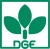 Die von der Deutschen Gesellschaft für Ernährung e.V. zertifiziert Menülinie ist mit dem DGE-Logo          gekennzeichnet.Tel: 02174 - 894 213 28 / Fax: 02174 - 894 213 177 / E-Mail: palitza@nickut-catering.de* kontrolliert durch Bio Kontrollstelle: DE-ÖKO-013 gemäß der Verordnung (EG) Nr. 834/2007Info: Täglich haben Sie die Möglichkeit ergänzend zum Speiseplan Obst oder Salate zu bestellen. Bitte sprechen Sie uns einfach darauf an!  Obst vor dem Verzehr bitte waschen!Wichtiger Hinweis: Aufgrund der Vielzahl der von uns verwendeten Lebensmittel können wir Kreuzkontamination nie vollständig ausschließen. Weitere Informationen können Sie dem Deklarationsplan entnehmen.Bei der Speisenplanung wird der „DGE-Qualitätsstandard für die Verpflegung in Tageseinrichtungen für Kinder“ sowie der „DGE-Qualitätsstandard für die Schulverpflegung“ berücksichtigt.Die von der Deutschen Gesellschaft für Ernährung e.V. zertifiziert Menülinie ist mit dem DGE-Logo          gekennzeichnet.Tel: 02174 - 894 213 28 / Fax: 02174 - 894 213 177 / E-Mail: palitza@nickut-catering.de* kontrolliert durch Bio Kontrollstelle: DE-ÖKO-013 gemäß der Verordnung (EG) Nr. 834/2007Info: Täglich haben Sie die Möglichkeit ergänzend zum Speiseplan Obst oder Salate zu bestellen. Bitte sprechen Sie uns einfach darauf an!  Obst vor dem Verzehr bitte waschen!Wichtiger Hinweis: Aufgrund der Vielzahl der von uns verwendeten Lebensmittel können wir Kreuzkontamination nie vollständig ausschließen. Weitere Informationen können Sie dem Deklarationsplan entnehmen.Bei der Speisenplanung wird der „DGE-Qualitätsstandard für die Verpflegung in Tageseinrichtungen für Kinder“ sowie der „DGE-Qualitätsstandard für die Schulverpflegung“ berücksichtigt.Die von der Deutschen Gesellschaft für Ernährung e.V. zertifiziert Menülinie ist mit dem DGE-Logo          gekennzeichnet.Tel: 02174 - 894 213 28 / Fax: 02174 - 894 213 177 / E-Mail: palitza@nickut-catering.de* kontrolliert durch Bio Kontrollstelle: DE-ÖKO-013 gemäß der Verordnung (EG) Nr. 834/2007Info: Täglich haben Sie die Möglichkeit ergänzend zum Speiseplan Obst oder Salate zu bestellen. Bitte sprechen Sie uns einfach darauf an!  Obst vor dem Verzehr bitte waschen!Wichtiger Hinweis: Aufgrund der Vielzahl der von uns verwendeten Lebensmittel können wir Kreuzkontamination nie vollständig ausschließen. Weitere Informationen können Sie dem Deklarationsplan entnehmen.Bei der Speisenplanung wird der „DGE-Qualitätsstandard für die Verpflegung in Tageseinrichtungen für Kinder“ sowie der „DGE-Qualitätsstandard für die Schulverpflegung“ berücksichtigt.Die von der Deutschen Gesellschaft für Ernährung e.V. zertifiziert Menülinie ist mit dem DGE-Logo          gekennzeichnet.Tel: 02174 - 894 213 28 / Fax: 02174 - 894 213 177 / E-Mail: palitza@nickut-catering.de* kontrolliert durch Bio Kontrollstelle: DE-ÖKO-013 gemäß der Verordnung (EG) Nr. 834/2007Info: Täglich haben Sie die Möglichkeit ergänzend zum Speiseplan Obst oder Salate zu bestellen. Bitte sprechen Sie uns einfach darauf an!  Obst vor dem Verzehr bitte waschen!Wichtiger Hinweis: Aufgrund der Vielzahl der von uns verwendeten Lebensmittel können wir Kreuzkontamination nie vollständig ausschließen. Weitere Informationen können Sie dem Deklarationsplan entnehmen.Bei der Speisenplanung wird der „DGE-Qualitätsstandard für die Verpflegung in Tageseinrichtungen für Kinder“ sowie der „DGE-Qualitätsstandard für die Schulverpflegung“ berücksichtigt.Die von der Deutschen Gesellschaft für Ernährung e.V. zertifiziert Menülinie ist mit dem DGE-Logo          gekennzeichnet.Tel: 02174 - 894 213 28 / Fax: 02174 - 894 213 177 / E-Mail: palitza@nickut-catering.de* kontrolliert durch Bio Kontrollstelle: DE-ÖKO-013 gemäß der Verordnung (EG) Nr. 834/2007Info: Täglich haben Sie die Möglichkeit ergänzend zum Speiseplan Obst oder Salate zu bestellen. Bitte sprechen Sie uns einfach darauf an!  Obst vor dem Verzehr bitte waschen!Wichtiger Hinweis: Aufgrund der Vielzahl der von uns verwendeten Lebensmittel können wir Kreuzkontamination nie vollständig ausschließen. Weitere Informationen können Sie dem Deklarationsplan entnehmen.Bei der Speisenplanung wird der „DGE-Qualitätsstandard für die Verpflegung in Tageseinrichtungen für Kinder“ sowie der „DGE-Qualitätsstandard für die Schulverpflegung“ berücksichtigt.Die von der Deutschen Gesellschaft für Ernährung e.V. zertifiziert Menülinie ist mit dem DGE-Logo          gekennzeichnet.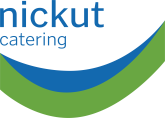 